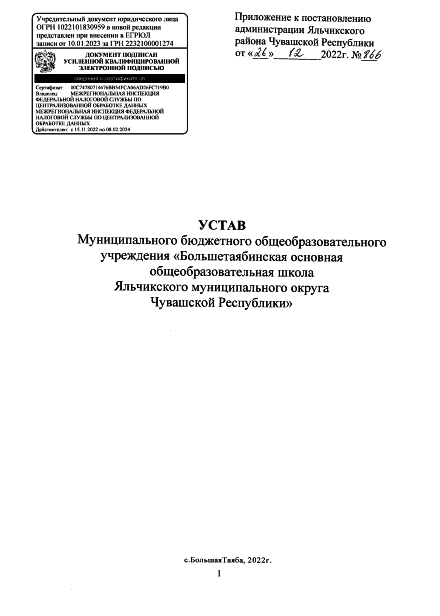          I. ОБЩИЕ ПОЛОЖЕНИЯ1.1. Муниципальное бюджетное общеобразовательное учреждение «Большетаябинская основная общеобразовательная школа» Яльчикского муниципального округа Чувашской Республики (далее – Учреждение) создано с Гражданским кодексом Российской Федерации, Федеральным законом «О некоммерческих организациях», Федеральным законом от  г. № 273-ФЗ «Об образовании в Российской Федерации».1.2. Муниципальное бюджетное общеобразовательное учреждение «Большетаябинская основная общеобразовательная школа Яльчикского муниципального округа Чувашской Республики» является правопреемником муниципального бюджетного общеобразовательного учреждения «Большетаябинская основная общеобразовательная школа» Яльчикского района Чувашской Республики. Организационно-правовая форма:  муниципальное бюджетное учреждение.1.3. Полное наименование Учреждения:на русском языке: Муниципальное бюджетное общеобразовательное учреждение «Большетаябинская основная общеобразовательная школа Яльчикского муниципального округа Чувашской Республики». на чувашском языке: Чặваш Республикин Елч.к муниципаллặ округěн пěтěмěшле пěлÿ паракан муниципаллặ бюджетлặ вěренÿ учрежденийě «Аслё Таяпари пěтěмěшле пěлÿ паракан тěп шкул».      Сокращенное наименование Учреждения на русском языке: МБОУ «Большетаябинская ООШ»            1.4. Место нахождения Учреждения:юридический адрес:429385,  Чувашская Республика, Яльчикский район, с.БольшаяТаяба, ул.Школьная, д.23 фактический адрес: 429385, Чувашская Республика, Яльчикский район, с.БольшаяТаяба, ул.Школьная, д.23  1.5. Тип образовательного учреждения: общеобразовательная организация.  1.6.Учреждение является некоммерческой организацией и не ставит извлечение прибыли основной целью своей деятельности.            1.7.Учреждение является образовательным учреждением, реализующим общеобразовательную программу, представленную лицензией (разрешением) на право ведения образовательной деятельности.Право на ведение образовательной деятельности и льготы, установленные законодательством Российской Федерации возникают у Учреждения с момента выдачи ему лицензии (разрешения).Образовательный процесс в Учреждении осуществляется в соответствии с настоящим Уставом, лицензией, свидетельством о государственной аккредитации.Образовательный процесс в Учреждении осуществляется в соответствии с настоящим Уставом, лицензией, свидетельством о государственной аккредитации, а также Положением об организации образовательного процесса Учреждение осуществляет свою деятельность в соответствии с полученной лицензией (разрешением).1.8. Учредителем и собственником имущества Учреждения является муниципальное образование - Яльчикский муниципальный округ Чувашской Республики.1.9. Полномочия учредителя и собственника имущества Учреждения  от имени Яльчикского муниципального округа Чувашской Республики осуществляет администрация Яльчикского муниципального округа Чувашской Республики (в дальнейшем именуемая - Учредитель).1.10. Учреждение создается, реорганизуется и ликвидируется постановлением  администрации Яльчикского муниципального округа Чувашской Республики в порядке, предусмотренном законодательством Российской Федерации, а также согласно Порядку создания, реорганизации, ликвидации муниципальных бюджетных и казенных учреждений Яльчикского муниципального округа Чувашской Республики, а также изменения типа муниципальных учреждений Яльчикского муниципального округа Чувашской Республики, утверждаемого решением собрания депутатов Яльчикского муниципального округа Чувашской Республики. Функции Учредителя и представителя нанимателя в отношении руководителя Учреждения выполняет отдел образования и молодежной политики администрации Яльчикского муниципального округа.1.11. Учреждение является юридическим лицом с момента государственной регистрации, имеет самостоятельный баланс, лицевые счета в Управлении Федерального казначейства по Чувашской Республике, имеет печать со своим наименованием, угловой штамп, бланки со своим наименованием и другие реквизиты.1.12. Учреждение осуществляет свою деятельность в соответствии с Конституцией Российской Федерации, Гражданским кодексом Российской Федерации, Федеральным законом от 29.12.2012 № 273-ФЗ «Об образовании в Российской Федерации», Федеральным законом от 12.01.1996 № 7-ФЗ «О некоммерческих организациях», другими федеральными законами, указами и распоряжениями Президента Российской Федерации, постановлениями и распоряжениями Правительства Российской Федерации, иными  нормативными правовыми актами Российской Федерации, Конституцией  Чувашской Республики, Законом Чувашской Республики от 30.07.2013 № 50 «Об образовании в Чувашской Республике», иными законами Чувашской Республики, указами и распоряжениями Главы Чувашской Республики, постановлениями и распоряжениями Кабинета Министров Чувашской Республики, иными нормативными правовыми актами Чувашской Республики, Уставом Яльчикского муниципального округа, муниципальными правовыми актами органов местного самоуправления Яльчикского муниципального округа, настоящим Уставом и локальными актами Учреждения.1.13. Учреждение от своего имени приобретает и осуществляет имущественные и личные неимущественные права, исполняет обязанности, выступает истцом и ответчиком в суде в соответствии с законодательством Российской Федерации.1.14. Учреждение не вправе размещать денежные средства на депозитах в кредитных организациях, а также совершать сделки с ценными бумагами, если иное не предусмотрено федеральными законами.1.15.Учредитель не несет ответственности по обязательствам Учреждения. Учреждение не отвечает по обязательствам собственника имущества Учреждения.1.16. Учреждение вправе с согласия Учредителя создавать филиалы и открывать представительства в соответствии с законодательством Российской Федерации. Филиалы и представительства осуществляют деятельность от имени создавшего их Учреждения. Учреждение несет ответственность за деятельность своих филиалов и представительств.1.17. Учреждение предоставляет информацию о своей деятельности органам государственной статистики и налоговым органам, Учредителю и иным лицам в соответствии с Федеральным законом «Об образовании в Российской Федерации» и иными нормативными правовыми актами Российской Федерации, а также в соответствии с уставом.1.18.В бюджетном учреждении не допускается создание и деятельность организационных структур политических партий, общественно-политических и религиозных движений и организаций (объединений).II. ПРЕДМЕТ, ЦЕЛИ И ВИДЫ ДЕЯТЕЛЬНОСТИ УЧРЕЖДЕНИЯ2.1. Предметом деятельности Учреждения является реализация конституционного права граждан Российской Федерации на получение общедоступного и бесплатного начального общего, основного общего и среднего общего образования как целенаправленный процесс воспитания и обучения, являющийся общественно значимым благом и осуществляемый в интересах человека, семьи, общества и государства, а также совокупность приобретаемых знаний, умений, навыков, ценностных установок, опыта деятельности и компетенции определенных объема и сложности в целях интеллектуального, духовно-нравственного, творческого, физического развития человека, удовлетворения его образовательных потребностей и интересов.           2.2. Цели деятельности Учреждения.          2.2.1. Осуществление образовательной деятельности по образовательной программе дошкольного общего образования различной направленности,  направленного на присмотр и уход за детьми, охрану жизни и укрепление физического и психического здоровья детей; обеспечение познавательно-речевого, социально-личностного, художественно-эстетического и физического развития детей; воспитание  у детей гражданственности, уважение к правам и свободам человека, любви к окружающей природе, Родине, семье; осуществление необходимой коррекции недостатков в физическом и психическом развитии; взаимодействие с семьями детей для обеспечения полноценного их развития; оказание консультативной и методической помощи родителям (законным представителям) по вопросам воспитания, обучения и развития детей.2.2.2. Осуществление образовательной деятельности по образовательной программе начального общего образования, направленного на формирование личности обучающегося, развитие его индивидуальных способностей, положительной мотивации и умений в учебной деятельности (овладение чтением, письмом, счетом, основными навыками учебной деятельности, элементами теоретического мышления, простейшими навыками самоконтроля, культурой поведения и речи, основами личной гигиены и здорового образа жизни).2.2.3. Осуществление образовательной деятельности по образовательной программе основного общего образования, направленного на становление и формирование личности обучающегося (формирование нравственных убеждений, эстетического вкуса и здорового образа жизни, высокой культуры межличностного и межэтнического общения, овладение основами наук, государственным языком Российской Федерации, навыками умственного и физического труда, развитие склонностей, интересов, способности к социальному самоопределению)2.3. Основными видами деятельности Учреждения являются реализация:          - основных общеобразовательных программ  дошкольного образования;          - основных общеобразовательных программ начального общего образования;          - основных общеобразовательных программ основного общего образования;	2.4. Учреждение  вправе осуществлять, в том числе и за счет средств физических и (или) юридических лиц, следующие виды деятельности, не являющиеся основными: - образовательные услуги:- реализация дополнительных общеобразовательных программ;- организация отдыха и оздоровления детей в каникулярное время (в том числе в лагере с дневным пребыванием детей);- питание обучающихся в Учреждении;- содержание детей в дошкольных группах;- другие услуги, не противоречащие действующему законодательств - необразовательные услуги: сдача в аренду имущества, полученного Учреждением от Учредителя или приобретенного Учреждением.2.5. Медицинский осмотр обучающихся и воспитанников Учреждения осуществляет медицинский персонал   Бюджетного учреждения Чувашской Республики «Яльчикская  центральная районная больница» Министерство здравоохранения Чувашии (далее Бюджетное учреждение). Учреждение предоставляет помещение с соответствующими условиями для работы медицинских работников. Медицинское обслуживание обучающихся в Учреждении обеспечивается медицинским персоналом Бюджетного учреждения, который наряду с администрацией и педагогическими работниками несет ответственность за здоровье детей, за проведение лечебно-профилактических мероприятий, за соблюдение санитарно-гигиенических норм, режима и качества питания обучающихся.III. ОБРАЗОВАТЕЛЬНАЯ ДЕЯТЕЛЬНОСТЬ            3.1. Образовательная деятельность в Учреждении осуществляется на русском и чувашском языках.	3.2. Учреждение реализует следующие образовательные программы:           -  основные общеобразовательные программы дошкольного образования;           - основные общеобразовательные программы начального общего образования;- основные общеобразовательные программы основного общего образования;	3.3. Учреждение разрабатывает образовательные программы в соответствии с федеральными государственными образовательными стандартами и с учетом соответствующих примерных основных образовательных программ. 3.4. При реализации общеобразовательных программ могут использоваться  различные образовательные технологии, в том числе дистанционные образовательные технологии, электронное обучение.	3.5. Общеобразовательные программы реализуются Учреждением самостоятельно, а также могут реализовываться посредством сетевых форм.3.6. Образовательная деятельность по общеобразовательным программам организуется в соответствии с расписанием учебных занятий, которое определяется Учреждением.	3.7. Учебный год в Учреждении начинается и заканчивается в соответствии с календарным учебным графиком.	В процессе освоения общеобразовательных программ обучающимся предоставляются каникулы. Сроки начала и окончания каникул определяются Учреждением самостоятельно.	3.8. Наполняемость классов в Учреждении определяется действующим законодательством с учетом санитарных  правил и норм.	3.9. Освоение общеобразовательной программы, в том числе отдельной части или всего объема учебного предмета, курса, дисциплины (модуля) общеобразовательной программы, сопровождается текущим контролем успеваемости и промежуточной аттестацией обучающихся. Формы, периодичность и порядок проведения текущего контроля успеваемости и промежуточной аттестации обучающихся определяются Учреждением самостоятельно.	3.10. Освоение обучающимися основных образовательных программ основного общего  образования завершается итоговой аттестацией, которая является обязательной.3.11. Права, обязанности и ответственность участников образовательных отношений закреплены в Федеральном законе от 29.12.2012 № 273-ФЗ «Об образовании в Российской Федерации». Педагогический работник, осуществляя педагогическую деятельность, руководствуется нормами кодекса профессиональной этики Учреждения и законодательством РФ.	3.12. Права, обязанности и ответственность работников Учреждения, занимающих должности инженерно-технических, административно-хозяйственных, производственных, учебно-вспомогательных, медицинских и иных работников, осуществляющих вспомогательные функции, устанавливаются законодательством Российской Федерации, правилами внутреннего трудового распорядка и иными локальными нормативными актами Учреждения, должностными инструкциями и трудовыми договорами.IV. УПРАВЛЕНИЕ УЧРЕЖДЕНИЕМ4.1. Управление Учреждением осуществляется в соответствии с законодательством Российской Федерации на основе сочетания принципов единоначалия и коллегиальности. 4.2. Единоличным исполнительным органом Учреждения является директор, который осуществляет текущее руководство деятельностью Учреждения.4.3. Директор назначается Учредителем Учреждения на срок, определяемый  Учредителем.Права и обязанности директора, а также основания для прекращения трудовых отношений с ним регламентируются трудовым договором, заключаемым Учредителем с директором.Директору Учреждения совмещение его должности с другой оплачиваемой руководящей должностью (кроме научного и научно-методического руководства) внутри и вне Учреждения не разрешается.Компетенция директора Учреждения:без доверенности действует от имени Учреждения, представляет его интересы в отношениях с государственными органами, органами местного самоуправления, юридическими и физическими лицами;руководит деятельностью Учреждения на основе единоначалия;использует имущество и средства Учреждения, заключает договоры, выдает доверенности;определяет структуру управления деятельностью Учреждения, утверждает штатное расписание, правила внутреннего трудового распорядка;  осуществляет материально-техническое обеспечение и оснащение образовательного процесса, оборудование помещений в соответствии с государственными и местными требованиями и нормативами, а также определяет меры социальной поддержки обучающихся и работников, в том числе за счет привлечения внебюджетных средств;обеспечивает целенаправленное и рациональное расходование денежных средств;привлекает для осуществления уставной деятельности дополнительные источники финансирования и материальные средства;организует разработку и принимает локальные нормативные акты, индивидуальные распорядительные акты;имеет право перераспределять должностные обязанности между работниками Учреждения или при необходимости поручать им выполнение новых обязанностей;обеспечивает соблюдение трудового законодательства, осуществляет подбор, прием на работу по трудовому договору, расстановку педагогических и других работников Учреждения, повышение их квалификации и увольнение в соответствии с трудовым законодательством;обеспечивает представление в установленном порядке отчетов и другой необходимой информации о деятельности Учреждения;осуществляет текущее руководство образовательной, хозяйственной и финансовой деятельностью Учреждения, за исключением вопросов, отнесенных действующим законодательством или настоящим Уставом к компетенции Учредителя или иных органов Учреждения.Директор Учреждения несет ответственность перед государством, обществом и Учредителем за свою деятельность в соответствии с функциональными обязанностями, предусмотренными квалификационными требованиями, трудовым договором и настоящим Уставом.   4.4. Органами коллегиального управления Учреждения являются:Общее собрание работников Учреждения;Педагогический совет;            Управляющий совет.В Учреждении могут создаваться совещательные органы в соответствии с Положениями о данных органах, утверждённых приказом Учреждения. К ним могут относиться: родительское собрание, родительский комитет и другие.4.5. Общее Собрание работников Учреждения является постоянно действующим высшим органом коллегиального управления.  В Общем собрании работников участвуют все работники, работающие в Учреждении на основании трудовых договоров. Общее Собрание работников действует бессрочно. Собрание созывается по мере необходимости, но не реже двух раз в год. Общее Собрание может собираться по инициативе Директора, педагогического совета, иных коллегиальных органов управления Учреждения, по инициативе не менее четверти членов Общего собрания работников. Собрание избирает председателя, который выполняет функции по организации работы собрания, и ведет заседания, секретаря, который выполняет функции по фиксации решений собрания. Заседание Собрания правомочно, если на его заседании присутствует 50% и более от числа работников Учреждения. 4.6. К компетенции Общего Собрания работников Учреждения относится:1) определение основных направлений деятельности Учреждения; 2) согласование локальных нормативных актов, регулирующих трудовые отношения с работниками; 3) дача рекомендаций по вопросам изменения Устава Учреждения;4) избрание представителей работников в органы и комиссии Учреждения;5) избрание представителей работников в комиссию по трудовым спорам Учреждения; 6) определение тайным голосованием состава первичной профсоюзной организации, которой поручается формирование представительного органа для проведения переговоров с работодателем при заключении коллективного договора;7) выдвижение кандидатур для награждения грамотами, отраслевыми и государственными наградами;8) рассмотрение иных вопросов деятельности Учреждения, принятые Общим собранием к своему рассмотрению либо вынесенные на его рассмотрение директором Учреждения. Решения собрания принимаются открытым голосованием простым большинством голосов, присутствующих на заседании. В случае равенства голосов решающим является голос председателя. Решения Общего собрания, принятые в пределах его полномочий и в соответствии с законодательством, после утверждения его директором Учреждения являются обязательнымидляисполнениявсемиучастникамиобразовательногопроцесса.	Все решения Общего собрания своевременно доводятся до сведения всех участников образовательного процесса.4.7. Педагогический совет Учреждения (далее – Педагогический совет) является постоянно действующим органом коллегиального управления, осуществляющим общее руководство образовательным процессом.В состав Педагогического совета входят: руководитель Учреждения,  его  заместители,  педагогические  работники.  В  состав Педагогического  совета  должны  входить  только  штатные  работники Учреждения.Педагогический совет действует бессрочно. Плановые заседания Педагогического совета созываются по инициативе Директора Учреждения в соответствии с ежегодным планом работы, принятым Педагогическим советом, но не реже 4 раз в год. Внеплановые заседания Педагогического совета созываются по инициативе не менее одной трети педагогических работников Учреждения и, при необходимости, Директора Учреждения.   Педагогический совет избирает председателя, который выполняет функции по организации работы совета, и ведет заседания, секретаря, который выполняет функции по фиксации решений совета. 4.8. Компетенция Педагогического совета:1) определяет направление образовательной деятельности Учреждения; 2) принимает локальные нормативные акты, регламентирующие образовательный процесс Учреждения (учебный план, основные образовательные программы и т.д.);3) обсуждает вопросы содержания, форм и методов образовательного процесса, планирования образовательного процесса Учреждения;4) рассматривает вопросы повышения квалификации и переподготовки кадров;5) организует выявление, обобщение, распространение, внедрение педагогического опыта; 6) рассматривает вопросы организации дополнительных услуг, в том числе платных;7) заслушивает отчеты Директора о состоянии условий для реализации образовательных программ;8) принимает решения о требованиях к одежде обучающихся;9) принимает решения об отчислении обучающегося в соответствии с законодательством;10) принимает решения о переводе из класса в класс, о допуске к ГИА обучающихся, о награждении обучающихся;11) вносит предложение о распределении стимулирующей части фонда оплаты труда.Решения Педагогического совета являются рекомендательными для коллектива Учреждения. Решения Педагогического совета, утвержденные приказом Учреждения, являются обязательными.Решения Педагогического совета принимаются открытым голосование простым большинством голосов при наличии на заседании не менее двух третей его членов. При равном количестве голосов решающим является голос председателя Педагогического совета. Организацию выполнения решений Педагогического совета осуществляет Директор Учреждения и ответственные лица, указанные в решении. Результаты этой работы сообщаются членам Педагогического совета на очередных его заседаниях.4.9. Управляющий Совет  (далее – Управляющий  Совет) является представительным органом коллегиального управления Учреждения для рассмотрения вопросов, отнесенных к его компетенции.Компетенция Управляющего Совета:	1) принятие программы развития Учреждения;	2) обеспечение общественного участия в развитии системы управления качеством образования в Учреждении;	3) обеспечение общественного участия в организации образовательного процесса;	4) вынесение на рассмотрение Директора вопроса о предоставлении Учреждением дополнительных образовательных и иных услуг;	5) рассмотрение предложений и дача рекомендации Директору Учреждения по совершенствованию и развитию образовательного процесса;	6) определение путей взаимодействия Учреждения с иными образовательными учреждениями и организациями в интересах обеспечения качества образовательного процесса.	Управляющий Совет  состоит из:3 представителей родителей (законных представителей) обучающихся;4 представителей работников Учреждения;1 представителя Учредителя;1 представителя обучающихся Учреждения.	        Члены Управляющего  Совета  из числа родителей (законных представителей) обучающихся избираются в состав Совета на родительском собрании. Члены Управляющего Совета  из числа работников Учреждения избираются и уполномочиваются Общим собранием работников. Представитель Учредителя назначается Учредителем Учреждения. Члены Управляющего Совета из числа обучающихся старше 14 лет избираются общим  собранием (конференций) обучающихся  данного Учреждения со сроком полномочий  один (два) года ( в зависимости от срока,  указанного в Положении).  	Управляющий Совет  избирается сроком на 3 года. Управляющий Совет  собирается по мере необходимости.	Управляющий Совет  избирает его председателя. Для ведения протокола заседаний Совета из его членов избирается секретарь.	Решения Управляющего Совета  принимаются открытым голосованием простым большинством голосов, присутствующих на заседании. Заседание Управляющего Совета  правомочно, если на нем присутствует более половины членов Управляющего Совета.	Решения Управляющего Совета,  принятые в пределах его компетенции и в соответствии с законодательством, являются рекомендательными для администрации Учреждения, всех членов коллектива. В отдельных случаях Директором может быть издан приказ по Учреждению, устанавливающий обязательность исполнения решения Управляющего  Совета  участниками образовательного процесса.	V.  КОМПЕТЕНЦИЯ УЧРЕДИТЕЛЯ5.1. В соответствии с Федеральным законом «Об общих принципах организации местного самоуправления в Российской Федерации» администрация Яльчикского муниципального округа, отдел образования и молодежной политики, при осуществлении функций и полномочий учредителя, определяют цели, условия и порядок деятельности муниципальных учреждений, утверждают их уставы, назначают на должность и освобождают от должности руководителей данных учреждений, заслушивают отчеты об их деятельности в порядке, предусмотренном уставом муниципального образования.5.2. Согласно законодательству Российской Федерации, в том числе статье 125 Гражданского кодекса Российской Федерации, компетенция Учредителя предусмотрена также другими федеральными законами и иными нормативными правовыми актами Российской Федерации, законами Чувашской Республики и иными нормативными правовыми актами Чувашской Республики, муниципальными правовыми актами Яльчикского муниципального округа, определяющими его статус.5.3. Учредитель осуществляет и иные полномочия, предусмотренные законодательством и муниципальными правовыми актами Яльчикского муниципального округа.VI. ИМУЩЕСТВО И ФИНАНСЫ  УЧРЕЖДЕНИЯ6.1. Имущество Учреждения закрепляется за ним на праве оперативного управления. Собственником имущества является муниципальное образование Яльчикский муниципальный округ  Чувашской Республики.6.2. Имущество, отнесенное к категории особо ценного движимого имущества, закрепленное за ним собственником или приобретенное Учреждением  за счет средств, выделенных ему собственником на приобретение такого имущества, а также недвижимое имущество определяется в соответствии с решением о закреплении указанного имущества за Учреждением.6.3. Земельный участок, необходимый для выполнения Учреждением своих уставных задач, предоставляется ему на праве постоянного (бессрочного) пользования.6.4. Учреждение  в отношении закрепленного за ним имущества осуществляет права пользования и распоряжения им в пределах, установленных законодательством Российской Федерации и иными нормативными правовыми актами.6.5. Учреждение без согласия собственника не вправе распоряжаться особо ценным движимым имуществом, закрепленным за ним собственником или  приобретенным Учреждением за счет средств, выделенных ему собственником на приобретение такого имущества, а также недвижимым имуществом.6.6. Остальным имуществом, находящимся у него на праве оперативного управления, Учреждение вправе распоряжаться самостоятельно, если иное не установлено законом.6.7. Учреждение использует закрепленное за ним имущество и имущество, приобретенное на средства, выделенные ему Учредителем, исключительно для осуществления целей и видов деятельности, закрепленных в настоящем Уставе.6.8. В соответствии с Федеральным законом «О некоммерческих организациях» крупная сделка может быть совершена Учреждением только с предварительного согласия соответствующего органа, осуществляющего функции и полномочия Учредителя Учреждения.Согласно Федеральному закону «О некоммерческих организациях»  крупной сделкой признается сделка или несколько взаимосвязанных сделок, связанных с распоряжением денежными средствами, отчуждением иного имущества (которым в соответствии с федеральным законом Учреждение вправе распоряжаться самостоятельно), а также с передачей такого имущества в пользование или в залог при условии, что цена такой сделки либо стоимость отчуждаемого или передаваемого имущества превышает 10 процентов балансовой стоимости активов Учреждения, определяемой по данным его бухгалтерской отчетности на последнюю отчетную дату.В соответствии с Федеральным законом «О некоммерческих организациях» крупная сделка, совершенная с нарушением требований Федерального закона «О некоммерческих организациях» может быть признана недействительной по иску Учреждения или его Учредителя, если будет доказано, что другая сторона в сделке знала или должна была знать об отсутствии предварительного согласия Учредителя Учреждения.6.9. Учреждение осуществляет в соответствии с муниципальными заданиями и (или) обязательствами перед страховщиком по обязательному социальному страхованию (в случае, если это предусмотрено законодательством Российской Федерации) деятельность, связанную с выполнением работ, оказанием услуг в сфере образования, относящихся к его основным видам деятельности и предусмотренных настоящим Уставом.6.10. Учреждение не вправе отказаться от выполнения муниципального задания.6.11.Учреждение  вправе сверх установленного муниципального задания, а также в случаях, определенных федеральными законами, в пределах установленного муниципального задания выполнять работы, оказывать услуги, относящиеся к его основным видам деятельности, предусмотренным настоящим уставом, в сфере образования для граждан и юридических лиц за плату и на одинаковых при оказании одних и тех же услуг условиях, в соответствии с Порядком определения указанной платы, установленным муниципальными правовыми актами муниципального образования -Яльчикский муниципальный округ.6.12. В случае сдачи в аренду с согласия Учредителя недвижимого имущества или особо ценного движимого имущества, закрепленных за Учреждением или приобретенных за счет выделенных ему Учредителем на приобретение такого имущества средств, финансовое обеспечение содержания такого имущества Учредителем не осуществляется.6.13.  Учреждение вправе осуществлять приносящую доходы деятельность лишь постольку, поскольку это служит достижению целей, ради которых оно создано, и соответствующую этим целям, при условии, что данная деятельность указана в настоящем Уставе. Доходы, полученные от такой деятельности, и приобретенное за счет этих доходов имущество поступают в самостоятельное распоряжение Учреждения.6.14. Учреждению запрещено совершение сделок, возможными последствиями которых является отчуждение или обременение имущества, закрепленного за образовательным учреждением, или имущества, приобретенного за счет средств, выделенных этому учреждению собственником образовательного учреждения, за исключением случаев, если совершение таких сделок допускается федеральными законами.6.15. В соответствии с Федеральным законом «О некоммерческих организациях» Учреждение  вправе с согласия собственника передавать некоммерческим организациям в качестве их учредителя или участника денежные средства (если иное не установлено условиями их предоставления) и иное имущество, за исключением особо ценного движимого имущества, закрепленного за ним собственником или приобретенного бюджетным учреждением за счет средств, выделенных ему собственником на приобретение такого имущества, а также недвижимого имущества.6.16. Плоды, продукция и доходы от использования имущества, находящегося в оперативном управлении Учреждения, а также имущество, приобретенное Учреждением по договору или иным основаниям, поступают в оперативное управление Учреждения в порядке, установленном Гражданским кодексом Российской Федерации, другими законами и иными правовыми актами для приобретения права собственности.6.17. Доход Учреждения  от деятельности по оказанию населению, предприятиям, учреждениям и организациям платных дополнительных образовательных услуг (обучение по дополнительным образовательным программам, преподавание специальных курсов и циклов дисциплин, репетиторство, занятия с обучающимися углубленным изучением предметов и другие услуги), не предусмотренных соответствующими образовательными программами, используется Учреждением в соответствии с законодательством Российской Федерации и уставными целями.6.18. Учреждение  имеет открытые счета в Управлении Федерального казначейства по Чувашской Республике.6.19. Учреждение  не вправе размещать денежные средства на депозитах в кредитных организациях, а также совершать сделки с ценными бумагами, если иное не предусмотрено федеральными законами.6.20.  Учреждение  не отвечает по обязательствам муниципального образования Яльчикского муниципального округа Чувашской Республики.6.21. Имущество и средства Учреждения  отражаются на его балансе. Недвижимое имущество, закрепленное за Учреждением  или приобретенное за счет средств, выделенных ему Учредителем на приобретение этого имущества, а также находящееся у Учреждения особо ценное движимое имущество подлежат обособленному учету в установленном порядке.6.22. Учреждение  вправе привлекать для осуществления своих функций на договорной основе юридических и физических лиц, приобретать или арендовать основные средства за счет имеющихся у него финансовых ресурсов. 6.23. Наличие у  Учреждения  просроченной кредиторской задолженности, превышающей предельно допустимые значения, установленные органом, осуществляющим функции и полномочия Учредителя, является основанием для расторжения трудового договора с Директором  Учреждения   по инициативе Работодателя в соответствии с Трудовым кодексом Российской Федерации.VII.ПОРЯДОК ВНЕСЕНИЯ ИЗМЕНЕНИЙ И ДОПОЛНЕНИЙ В УСТАВ УЧРЕЖДЕНИЯ7.1. Изменения Устава утверждаются Учредителем.7.2. Все изменения Устава после утверждения Учредителем направляются на последующую государственную регистрацию в порядке, установленном законодательством Российской Федерации.7.3. В соответствии с законодательством Российской Федерации изменения Устава Учреждения, в том числе в виде его новой редакции вступают в силу после регистрации их соответствующими уполномоченными органами в установленном законом порядке.7.4. В Учреждении  должны быть созданы условия для ознакомления всех работников, родителей (законных представителей) обучающихся  с Уставом.VIII. РЕОРГАНИЗАЦИЯ, ИЗМЕНЕНИЕ ТИПА, ЛИКВИДАЦИЯ УЧРЕЖДЕНИЯ8.1. Учреждение может быть реорганизовано в случаях и в порядке, предусмотренных законодательством Российской Федерации и законодательством Чувашской Республики.Реорганизация Учреждения может быть осуществлена в форме его слияния, присоединения, разделения или выделения.8.2. Принятие решения о реорганизации и проведение реорганизации Учреждения, если иное не установлено законодательством Российской Федерации, осуществляются в порядке, установленном муниципальными правовыми актами органов местного самоуправления Яльчикского муниципального округа Чувашской Республики.8.3. При реорганизации Учреждения все документы (управленческие, финансово – хозяйственные, по личному составу и др.) передаются в соответствии с установленными правилами юридическому лицу – правопреемнику.8.4. При реорганизации (изменении организационно-правовой формы, статуса) Учреждения его устав, лицензия и свидетельство о государственной аккредитации утрачивает силу, если иное не предусмотрено Законодательством Российской Федерации. Процедура реорганизации и ликвидации осуществляется по решению Учредителя в соответствии с Законодательством Российской Федерации, а так же в порядке, установленном муниципальными правовыми актами.8.5. Изменение типа Учреждения не является его реорганизацией. При изменении типа Учреждения в его учредительные документы вносятся соответствующие изменения.8.6 Изменение типа Учреждения в целях создания автономного, бюджетного  или казенного учреждения осуществляются в установленном порядке по решению органов местного самоуправления администрации Яльчикского муниципального округа Чувашской Республики.8.7. Учреждение может быть ликвидировано по основаниям и в порядке, предусмотренном законодательством Российской Федерации и законодательством Чувашской Республики.8.8. При реорганизации или ликвидации Учреждения увольняемым работникам гарантируется соблюдение их прав в соответствии с законодательством Российской Федерации.8.9. С момента назначения ликвидационной комиссии к ней переходят полномочия по управлению делами Учреждения. Ликвидационная комиссия от имени ликвидируемого Учреждения выступает в суде. При ликвидации Учреждения воспитанники направляются для воспитания в другие ближайшие по месту расположения Учреждения.8.10. Требования кредиторов ликвидируемого Учреждения удовлетворяются за счет имущества, на которое в соответствии с законодательством Российской Федерации и законодательством Чувашской Республики может быть обращено взыскание.8.11. Недвижимое имущество Учреждения, оставшееся после удовлетворения требований кредиторов, а также недвижимое имущество, на которое в соответствии с законодательством Российской Федерации не может быть обращено взыскание по обязательствам ликвидируемого Учреждения, передается ликвидационной комиссией Учредителю.Движимое имущество Учреждения, оставшееся после удовлетворения требований кредиторов, а также движимое имущество, на которое в соответствии с законодательством Российской Федерации не может быть обращено взыскание по обязательствам ликвидируемого Учреждения, передаются ликвидационной комиссией Учредителю.8.12. При ликвидации Учреждения документы постоянного хранения, имеющие научно-историческое значение, документы по личному составу, передаются на муниципальное хранение в архивные учреждения. Передача и упорядочение документов осуществляется силами и за счет средств Учреждения в соответствии с требованиями архивных органов.8.13. Ликвидация Учреждения считается завершенной, а Учреждение – прекратившим свое существование с момента внесения соответствующей записи в Единый государственный реестр юридических лиц.8.14. Все изменения в настоящий устав утверждаются и регистрируются в порядке, установленном законодательством Российской Федерации.IX. ЛОКАЛЬНЫЕ НОРМАТИВНЫЕ АКТЫ9.1. Учреждение принимает локальные нормативные акты в пределах своей компетенции в соответствии с законодательством Российской Федерации в  порядке,  установленном настоящим Уставом.9.2. Учреждение  принимает следующие  виды локальных нормативных актов: приказы, положения, правила, инструкции. Указанный  перечень видов  локальных нормативных актов  не является исчерпывающим  и в зависимости от конкретных условий деятельности Учреждения могут приниматься иные  локальные нормативные акты.На общем собрании«_____»__________2022 г.Председатель собрания_______________________Протокол собрания  от «____»____________2022 г.